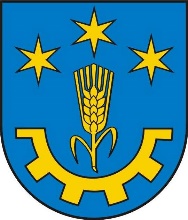 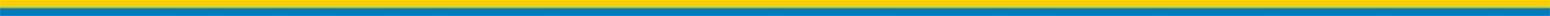 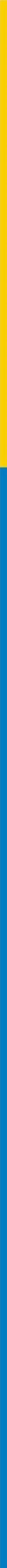 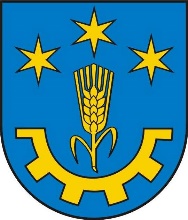 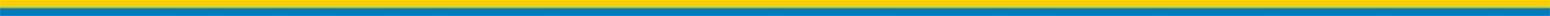 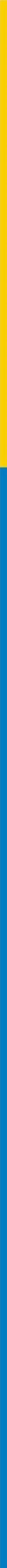     Znak: PL-I.6733.18.2023                                             Gorzyce, dnia  09 październik 2023 r.ZAWIADOMIENIEw sprawie wszczęcia postępowania administracyjnego dla ustalenia 
 lokalizacji inwestycji celu publicznegoNa podstawie art. 49 oraz 10 §1 ustawy z dnia 14 czerwca 1960 roku Kodeks postępowania administracyjnego (tekst jedn. Dz. U. z 2023 r. poz. 775 z późn. zm.) w związku z art. 53 ust. 1 ustawy z dnia 27 marca 2003 roku o planowaniu i zagospodarowaniu przestrzennym (tekst jedn. Dz. U. z 2023 r. poz. 977 z późn. zm.)Wójt Gminy Gorzyce zawiadamia                                   - że na wniosek z dnia 04.10.2023 roku P4 Sp. z o.o. Warszawa ul. Wynalazek 1, 02-677 Warszawa  reprezentowanej przez pełnomocnika Pana Mariusza Głos, Płaza ul. 
Bolęcińska 7A, 32-552 Płaza,                     -  zostało wszczęte postępowanie administracyjne w sprawie wydania decyzji o ustaleniu lokalizacji inwestycji celu publicznego polegającej na „Budowa stacji bazowej telefonii komórkowej TRB7109D wraz z wewnętrzna linią zasilającą oraz kanalizacją kablową” na terenie działki nr ewid. 604/4 w miejscowości Trześń, jednostka ewidencyjna Gorzyce.Zainteresowani mogą zapoznać się z dokumentami dotyczącymi niniejszej sprawy w Urzędzie Gminy w Gorzycach, ul. Sandomierska 75, 39-432 Gorzyce 
w Biurze Obsługi Interesantów na parterze  w dniach pracy urzędu, w godzinach
800  - 1500   (zgodnie z art. 49 KPA doręczenie uważa się za dokonane po upływie 
14 dni od dnia publicznego ogłoszenia).z up. Wójta Gminy
mgr Lucyna Matyka
Zastępca WójtaPouczenie. W toku postępowania strony oraz ich przedstawiciele i pełnomocnicy mają obowiązek zawiadomić organ administracji o każdej zmianie swego adresu. W razie zaniedbania tego obowiązku doręczenie pisma pod dotychczasowy adres ma skutek prawny (art. 41 § 1 i 2 ustawy 
z dnia 14 czerwca 1960 r. KPA  (tj. Dz.U. z 2023 r. poz. 775  z późn. zm.)                                                                                                                    _______________________________________________________________________________Sporządził: podinspektor Bartłomiej Paciorek tel. 15 8362 075 w.12 